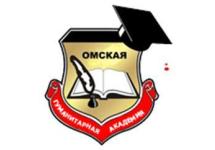 МЕТОДИЧЕСКИЕ УКАЗАНИЯУЧЕБНАЯ ПРАКТИКА (НАУЧНО-ИССЛЕДОВАТЕЛЬСКАЯ РАБОТА (ПОЛУЧЕНИЕ ПЕРВИЧНЫХ НАВЫКОВ НАУЧНО-ИССЛЕДОВАТЕЛЬСКОЙ РАБОТЫ)) Способы проведения: стационарная; выезднаяНаправление подготовки: 45.03.01 ФилологияНаправленность (профиль) программы: «Филология»Омск, 2021Составитель:Доцент кафедры «Филологии, журналистики и массовых коммуникаций»к.филол.н., доцент                                                                  /О. В. Попова/ Рекомендованы решением кафедры «Филологии, журналистики и массовых коммуникаций»Протокол от 30.08.2021г. №1Зав. кафедрой  к.филол.н. доцент_________________ /О.В. Попова/Методические указания предназначены для студентов Омской гуманитарной академии, обучающихся по направлению  45.03.01 ФилологияСОДЕРЖАНИЕ1.	Общие положения	42.	Содержание практики учебная практика (научно-исследовательская работа (получение первичных навыков научно-исследовательской работы))      	83. Выполнение индивидуального задания ориентированного на написание бакалаврской выпускной квалификационной работы	……..94.	Требования к оформлению отчета учебной практики (научно-исследовательская работа (получение первичных навыков научно-исследовательской работы))   	…………..10Приложения…………………………………………………………………….……24Общие положенияПрактическая подготовка обучающихся в форме учебной практики (научно-исследовательская работа (получение первичных навыков научно-исследовательской работы))    наряду с учебными предметами, курсами, дисциплинами (модулями), является компонентом образовательной программы, предусмотренным учебным планом (пункт 22 статьи 2 Федерального закона N 273-ФЗ) является обязательным разделом ОПОП ВО по направлению подготовки 45.03.01 Филология направленность (профиль) программы «Филология», проводится в соответствии с ФГОС ВО, графиком учебного процесса, учебным планом. Учебная практика (Б2.О.01(У)) относится к Блоку 2 «Практики» учебного плана. Раздел образовательной программы «Практика» представляет собой практическую подготовку обучающихся. Практическая подготовка – это форма организации образовательной деятельности при освоении образовательной программы в условиях выполнения обучающимися определенных видов работ, связанных с будущей профессиональной деятельностью и направленных на формирование, закрепление, развитие практических навыков и компетенций по профилю «Филология». Методические указания составлены в соответствии с:Федеральный закон N 273-ФЗ - Федеральный закон от 29 декабря 2012 года N 273-ФЗ «Об образовании в Российской Федерации»; Федеральный закон N 403-ФЗ - Федеральный закон от 2 декабря 2019 г. N 403-ФЗ «О внесении изменений в Федеральный закон "Об образовании в Российской Федерации" и отдельные законодательные акты Российской Федерации»; Положение, приказ N 885/390 соответственно - Положение о практической подготовке обучающихся, утвержденное приказом Министерства науки и высшего образования Российской Федерации и Министерства просвещения Российской Федерации от 5 августа 2020 г. N 885/390 (зарегистрирован Министерством юстиции Российской Федерации 11 сентября 2020 г., регистрационный N 59778).Положение о практической подготовке обучающихся осваивающих основные образовательные программы высшего образования – программы бакалавриата, программы магистратуры в Частном учреждении образовательная организация высшего образования «Омская гуманитарная академия»  2. Цели и задачи практической подготовки в форме учебной практики (научно-исследовательская работа (получение первичных навыков научно-исследовательской работы))Согласно Учебному плану направления подготовки 45.03.01 Филология направленность (профиль) программы «Филология»  реализация компонентов образовательной программы в форме практической подготовки при реализации учебной практики может осуществляться непрерывно либо путем чередования с реализацией иных компонентов образовательной программы в соответствии с календарным учебным графиком и учебным планом.Целями учебной практики являются:приобретение умений и навыков на основе знаний, полученных в процессе теоретического обучения;познакомить студентов-филологов с живой диалектной и диалектно-окрашенной речью местного населения, в том числе с речью сельских школьников; практически изучить и описать фонетические, морфологические и лексические особенности региональных говоров; научиться применять полученные в ходе изучения дисциплин общепрофессионального и профессионального циклов теоретических знаний на практике;овладение методиками собирания, систематизации, архивной обработки фольклорного и диалектологического материала.К задачам практики относятся:ознакомление студентов со структурой, функциями, содержанием деятельности предприятия / учреждения / организации, в которой студент проходит практику;познакомить студентов с диалектной речью в естественных условиях её реализации (в общении диалектоносителей друг с другом в бытовых условиях, в общении информантов с носителями литературного языка); создать условия для расширения опыта аудиального наблюдения разных форм национального русского языка; освоить современные методики полевой работы и технологии сбора и фиксации (транскрипции) диалектного материала; освоить сбор и обработка (в том числе организация, переработка, хранение, трансформация и обобщение) языковых и литературных фактов с использованием традиционных методов и современных информационных технологий.Место практики в структуре ОПОП ВОУчебная практика (научно-исследовательская работа (получение первичных навыков научно-исследовательской работы)) базируется на изучении следующих дисциплин:основы филологии;история основного изучаемого языка;современный русский язык;общее языкознание.3. Формы и способы проведения практической подготовки в форме учебной практики (научно-исследовательская работа (получение первичных навыков научно-исследовательской работы))Программу в форме практической подготовки при реализации учебной практики (фольклорной практики) обучающиеся проходят в организации, осуществляющей деятельность по профилю образовательной программы «Филология», в том числе в структурном подразделении профильной организации, предназначенном для проведения практической подготовки, на основании договора о практической подготовке, заключенным в порядке предусмотренном приказом Министерства науки и высшего образования Российской Федерации и Министерства просвещения Российской Федерации от 5 августа 2020 г. N 885/390 со дня вступления его в силу (22 сентября 2020 г.), между Академией и профильной организацией. Срок договора может совпадать со сроком реализации образовательной программы (например, 4 года, если в течение всего периода (постоянно, периодически) осуществляется практическая подготовка в соответствующей организации) или составлять срок реализации ее отдельных компонентов (например, 1 месяц на прохождение практики). Обучающиеся, совмещающие обучение с трудовой деятельностью, вправе проходить практическую подготовку в форме учебной практики по месту трудовой деятельности, на основании договора, заключаемого между Академией и профильной организацией в случаях, если профессиональная деятельность, осуществляемая ими, соответствует требованиям к содержанию практической подготовки. Направление на практическую подготовку обучающихся вне места их жительства возможно только с их согласия.Базами учебной практики для программы в форме практической подготовки при реализации учебной практики направления подготовки 45.03.01 Филология направленность (профиль) программы «Филология» могут выступать юридические лица: школы, библиотеки, архивы, культурно-этнографические центры, сельские дома культуры. В соответствии со статьей 11 Налогового кодекса Российской Федерации организации – это юридические лица, образованные в соответствии с законодательством Российской Федерации. Законодательство Российской Федерации об образовании устанавливает проведение практической подготовки только в организации, в связи с чем практическую подготовку невозможно проводить у индивидуальных предпринимателей.А именно:юридические лица, где для управления риском в организации создано специальное подразделение — отдел (или отделение) управления риском, возглавляемое руководителем, который занимается исключительно проблемами управления риском и координирует деятельность всех подразделений в плане регулирования риска и обеспечения компенсации возможных потерь и убытков.Профильность организации определяется в соответствии с будущей профессиональной деятельностью, направленностью образовательной программы с учетом федеральных государственных образовательных стандартов и профессиональных стандартов.Внимание! Подтверждающими документами являются устав профильной организации, положение о структурном подразделении, штатное расписание, выписка из ЕГРЮЛ. (представить заверенную копию подтверждающего документа в приложение к отчету)Области профессиональной деятельности и сферы профессиональной деятельности, в которых выпускники, освоившие программу бакалавриата, могут осуществлять профессиональную деятельность: Филология.В процессе прохождения программы в форме практической подготовки при реализации учебной практики обучающиеся находятся на рабочих местах и выполняют часть обязанностей штатных работников, как внештатные работники, а при наличии вакансии практикант может быть зачислен на штатную должность с выплатой заработной платы. Зачисление обучающегося на штатные должности не освобождает их от выполнения программы практики.При организации практической подготовки, включающей в себя работы, при выполнении которых проводятся обязательные предварительные и периодические медицинские осмотры (обследования), обучающиеся проходят соответствующие медицинские осмотры (обследования) в соответствии с Порядком проведения обязательных предварительных и периодических медицинских осмотров (обследований) работников, занятых на тяжелых работах и на работах с вредными и (или) опасными условиями труда, утвержденным приказом Министерства здравоохранения и социального развития Российской Федерации от 12 апреля 2011 г. № 302н (зарегистрирован Министерством юстиции Российской Федерации 21 октября 2011 г., регистрационный № 22111), с изменениями, внесенными приказами Министерства здравоохранения Российской Федерации от 15 мая 2013 г. № 296н (зарегистрирован Министерством юстиции Российской Федерации 3 июля 2013 г., регистрационный № 28970), от 5 декабря 2014 г. № 801н (зарегистрирован Министерством юстиции Российской Федерации 3 февраля 2015 г., регистрационный № 35848), приказом Министерства труда и социальной защиты Российской Федерации и Министерства здравоохранения Российской Федерации от 6 февраля 2018 г. № 62н/49н (зарегистрирован Министерством юстиции Российской Федерации 2 марта 2018 г., регистрационный № 50237), Министерства здравоохранения Российской Федерации от 13 декабря 2019 г. № 1032н (зарегистрирован Министерством юстиции Российской Федерации 24 декабря 2019 г., регистрационный № 56976), приказом Министерства труда и социальной защиты Российской Федерации и Министерства здравоохранения Российской Федерации от 3 апреля 2020 г. № 187н/268н (зарегистрирован Министерством юстиции Российской Федерации 12 мая 2020 г., регистрационный № 58320), Министерства здравоохранения Российской Федерации от 18 мая 2020 г. № 455н (зарегистрирован Министерством юстиции Российской Федерации 22 мая 2020 г., регистрационный № 58430).Для лиц с ограниченными возможностями здоровья программы в форме практической подготовки при реализации учебной практики должны учитывать состояние здоровья и требования по доступности мест прохождения практики и аудиторий для получения консультаций у руководителя. Академия и профильная организация должны соответствовать условиям организации обучения обучающихся с ограниченными возможностями здоровья, определяющегося адаптированной образовательной программой, а для инвалидов также в соответствии с индивидуальной программой реабилитации инвалида. Под специальными условиями для программы в форме практической подготовки при реализации учебной практики обучающимися с ограниченными возможностями здоровья и инвалидов понимаются условия обучения таких обучающихся, включающие в себя использование специальных образовательных программ и методов обучения и воспитания, специальных учебников, учебных пособий и дидактических материалов, специальных технических средств обучения коллективного и индивидуального пользования, предоставление услуг ассистента (помощника), оказывающего обучающимся необходимую техническую помощь, проведение групповых и индивидуальных коррекционных занятий, обеспечение доступа к зданиям организаций и другие условия, без которых невозможно или затруднено освоение образовательных программ обучающимися с ограниченными возможностями здоровья и инвалидов.4. Организация практической подготовки в форме  учебной практики (научно-исследовательская работа (получение первичных навыков научно-исследовательской работы))    Общее руководство программы в форме практической подготовки при реализации учебной практики осуществляет Омская гуманитарная академия:заключает договора о практической подготовке с предприятиями (организациями), являющимися объектами практики;устанавливает календарные графики программы в форме практической подготовки при реализации учебной практики;осуществляет контроль за организацией и проведением практической подготовки, соблюдением её сроков и сроков отчетности по результатам прохождения практической подготовки при реализации учебной практики.Методическое руководство программы в форме практической подготовки при реализации учебной практики осуществляет кафедра филологии, журналистики и массовых коммуникаций. Перед убытием к месту практической подготовки при реализации учебной практики обучающийся проходит инструктаж по технике безопасности, должен ознакомиться с программой практической подготовки по учебной практике, изучить рекомендуемую справочную и специальную литературу, проконсультироваться у руководителя практики ОмГА.Обязанности кафедры, ответственной за организацию программы в форме практической подготовки при реализации учебной практики (выпускающей кафедры): назначение руководителей практики из числа педагогических работников, подготовка приказа о практической подготовке обучающихся, согласование программ программы в форме практической подготовки при реализации учебной практики с предприятиями-базами практики, методическое руководство, а также проведение конференции по разъяснению целей, содержания, порядка и контроля программы в форме практической подготовки при реализации учебной практики. Руководитель практики от организации:составляет рабочий график (план) проведения программы в форме практической подготовки при реализации учебной (ознакомительной) практики; разрабатывает индивидуальные задания для обучающихся, выполняемые в период практики;осуществляет контроль за соблюдением сроков проведения программы в форме практической подготовки при реализации учебной (научно-исследовательская работа (получение первичных навыков научно-исследовательской работы)) и соответствием ее содержания требованиям;оценивает результаты прохождения программы в форме практической подготовки при реализации учебной практики (получение первичных навыков научно-исследовательской работы)).При проведении программы в форме практической подготовки при реализации учебной (получение первичных навыков научно-исследовательской работы)) практики в профильной организации руководителем практики от организации и руководителем практики от профильной организации составляется совместный рабочий график (план).Функции руководителя практики от профильной организации возлагаются на высококвалифицированных руководителей (специалистов) структурных подразделений по профилю образовательной программы «Филология».Руководитель программы в форме практической подготовки при реализации учебной (получение первичных навыков научно-исследовательской работы)) практики от профильной организации:согласовывает индивидуальные задания, содержание и планируемые результаты программы в форме практической подготовки при реализации учебной практики;предоставляет рабочие места обучающимся;обеспечивает безопасные условия прохождения программы в форме практической подготовки при реализации учебной практики обучающимся, отвечающие санитарным правилам и требованиям охраны труда;проводит инструктаж обучающихся по ознакомлению с требованиями охраны труда, техники безопасности, пожарной безопасности, а также правилами внутреннего трудового распорядка;распределяет обучающихся по рабочим местам, контролирует соблюдение трудовой и производственной дисциплины практикантами, знакомит с организацией работ на конкретном рабочем месте, контролирует ведение дневников программы в форме практической подготовки при реализации учебной практики.По итогам программы в форме практической подготовки при реализации учебной(получение первичных навыков научно-исследовательской работы)) практики руководитель программы в форме практической подготовки при реализации учебной практики – представитель организации готовит отзыв- характеристику – отзыв от организации. Данный отзыв прилагается к отчету о практике . Отзыв руководителя практики может отражать следующие моменты. Характеристика обучающегося как специалиста, овладевшего определенным набором компетенций; способность к творческому мышлению, инициативность и дисциплинированность, направления дальнейшего совершенствования, недостатки и пробелы в подготовке студента. Дается оценка выполнения практикантом работ в баллах, оценка уровня освоения компетенций.Во время прохождения практики необходимо подготовить письменный отчёт по программе в форме практической подготовки при реализации учебной (фольклорной) практики, заполнить дневник, по которому обучающийся отчитывается за выполнение программы в форме практической подготовки при реализации учебной практики  с указанием видов работ по дням, выполнявшиеся обучающимся в соответствии с индивидуальным заданием в период прохождения программы в форме практической подготовки при реализации учебной практики.Отчет, соответствующий программе практики, индивидуальному заданию и требованиям по оформлению, следует сдать руководителю и защитить.Подведение итогов практики. Защита отчета по практикеСрок сдачи студентами отчета о практике на кафедру устанавливается кафедрой в соответствии с учебным планом и графиком учебного процесса. Руководитель практики от кафедры проверяет отчет на соответствие программе практики, индивидуальному заданию, наличию первичных документов, отражающих деятельность организации.Итоговая дифференцированная оценка по результатам прохождения практики определяется на основании отчета. В процессе защиты студент должен кратко охарактеризовать организацию, являющуюся базой практики, изложить основные выводы о деятельности организации, ответить на вопросы членов комиссии.Основными требованиями, предъявляемыми к отчету о практике и его защите, являются:Выполнение программы практики, соответствие разделов отчета разделам программы.Самостоятельность студента при подготовке отчета.Соответствие заголовков и содержания разделов.Наличие выводов и предложений по разделам.Выполнение индивидуального задания, согласованного с научным руководителем.Соблюдение требований к оформлению отчета по практике.Полные и четкие ответы на вопросы комиссии при защите отчета.Оценки, используемые при защите отчета о практике, «отлично», «хорошо», «удовлетворительно» и «неудовлетворительно».Критерии. Для получения оценки «отлично» необходимо  продемонстрировать высокий уровень по всем требованиям, предъявляемым к содержанию и оформлению отчета о практике и его защите, правильно и полно ответить на вопросы членов комиссии. Для получения оценки «хорошо» необходимо продемонстрировать средний уровень (с незначительными отклонениями) по всем требованиям, предъявляемым к содержанию и оформлению отчета о практике и его защите, правильно ответить на вопросы членов комиссии.Для получения «удовлетворительной» оценки необходимо продемонстрировать допустимый уровень (с незначительными отклонениями) по всем требованиям, предъявляемым к содержанию и оформлению отчета о практике и его защите, поверхностно ответить на вопросы членов комиссии.«Неудовлетворительно» оценивается уровень «ниже допустимого» как минимум по одному требованию, предъявляемому к содержанию и оформлению отчета о практике и его защите. Положительная оценка по результатам защиты отчёта о практике вносится в ведомость и зачетную книжку студента.Студенты, по уважительной или неуважительной причине не выполнившие программу практики, не защитившие отчеты о практике в установленный срок или получившие неудовлетворительную оценку при защите отчета, получают академическую задолженность, ликвидация которой документально оформляется и осуществляется в установленном порядке. 5. Содержание практической подготовки (научно-исследовательская работа (получение первичных навыков научно-исследовательской работы))   По прибытии на место практики бакалавр должен в первую очередь пройти инструктаж по технике безопасности  (отражается в дневнике практики первым пунктом и в совместном графике (Приложение Е))В соответствии с учебным планом учебная практика (научно-исследовательская работа (получение первичных навыков научно-исследовательской работы))   включает следующие разделы:1. Полевая работа включает следующие основные моменты: а) Ознакомление с историей, говором, экономикой и культурой населённого пункта.б) Выявление условий бытования диалекта знакомство с языконосителями. В первые же дни практики необходимо вступить в контакт с местными учителями, библиотекарями, клубными работниками, руководителями художественной самодеятельности, которые могут оказать большую помощь в выявлении лучших песенников, сказочников, а также в организации всей работы.в) Составление карты-схемы населённого пункта, на которой указываются интересные объекты: рудники, холмы, овраги, рощи, кладбища, заброшенные постройки, объекты сакральной топографии (церкви, часовни, кресты, источники, камни и т.п.) и т.д.2. Проведение записей диалектных произведенийзнакомство с информантами; запись сведений о них; аудио и видеозапись диалектных произведений. 3. Расшифровка полевых записей.Записанный материал должен быть расшифрован (перенесён с аудиозаписи на бумагу) и переписан набело в день встречи с информантом. Главное требование при этом – абсолютная точность записи: не допускаются пропуски, изменения, дополнения текста; должны быть отражены все особенности диалекта. II. Систематизация материала: Студенты-практиканты под руководством преподавателя оформляют соответствующим образом записи; готовят краткий отчёт о своей работе, в котором должна быть представлена количественная и качественная характеристика собранных материалов; заполняют учётные карточки; создают словесные портреты исполнителей; прилагают фото- и видеоматериалы.6. Выполнение индивидуального задания, ориентированного на написание бакалаврской выпускной квалификационной работыИндивидуальное задание может включать выполнение студентом задания, содержащие элементы научного исследования в соответствии с темой выпускной работы, либо поручений руководителя практики от организации, направленных на приобретение практических навыков работы.Индивидуальное задание согласовывается также с руководителем практики от предприятия (организации). Раздел отчета, освящающий индивидуальное задание должен содержать:всестороннее и детальное изучение предметной области с целью выявления проблемной ситуации;выбор и обоснование цели исследования, а также основных способов ее достижения;четкую формулировку задач исследования с указанием их теоретического и практического значениявыбор и обоснование инструментария практической реализации задач исследования;получение численных результатов;анализ полученных результатов и указание дальнейших направлений развития исследований в рамках изучаемой проблемы.Выполнение индивидуального задания оформляется как раздел отчета по практике с приложением соответствующих графиков и таблиц.Примерные темы индивидуальных заданий:Изучить один или несколько теоретических вопросов, связанных с целями практики и деятельностью конкретной организации, в которой проводится практика.Провести анализ лексико-грамматические фонетические особенности текстаПровести анализ композиции текста. Изучить методику сбора материалов Овладеть жанровыми особенностями текстов.Овладеть навыками самостоятельного анализа текстовПодготовить и систематизировать материалы, полученные в ходе практики.Провести анализ лексико-грамматические фонетические особенности текстаПровести анализ композиции текста. Изучить жанровые особенности  текстов.Овладеть навыками самостоятельного анализа текстовПодготовить и систематизировать материалы для практического раздела будущей выпускной квалификационной работы. Примечание:Студент имеет право предложить свою тему исследования, предварительно согласовав её с заведующим кафедрой Филологии, журналистики и массовых коммуникаций и научным руководителем при условии, что эта тема относится к филологической проблематике.7. Требования к оформлению отчета учебной практики (научно-исследовательская работа (получение первичных навыков научно-исследовательской работы))   Содержание отчетаПри составлении отчета о практике используются дневник и материалы, накопленные по каждой изученной теме программы.Отчет по учебной  практике должен содержать 20-25 страниц текста и иметь:титульный лист (приложение А)содержаниетематические разделызаключениеприложения.Содержание включает наименование тематических разделов с указанием номера их начальной страницы.Во введении дается общая характеристика конкретного рабочего места. Здесь также описываются задания, полученные практикантами от руководителей, указываются способы их выполнения.В тематических разделах:Описать грамматическую составляющую текста. Выделить отступления от нормы, если токовые есть указать предположительные причины таких отступлений Описать лексическую составляющую текста.  Охарактеризовать указать лексемы, употребленные в нехарактерном для них с точки зрения русского литературного языка значении или имеющие несвойственный им с точки зрения оттенок значения, рассмотреть новое значение или оттенок значения и сделать предположение о причинах несоответствия. Охарактеризовать использование устойчивых сочетаний русского языка (наличие, количество, состав, особенности употребления фразеологизмов).Описать словообразовательную составляющую текста. Охарактеризовать наличие особых (т.е. соответствующих нормам русского литературного языка) словообразовательных моделей, если они наблюдаются, или же отсутствие отступлений от нормы.Описать синтаксическую составляющую текста.  Охарактеризовать текст с точки зрения синтаксической нормы, проследить отступления от нормы, определить предположительные причины таких отступлений (с учетом речевой ситуации: следует помнить, что нормы русской разговорной речи не полностью соответствуют нормам литературного языка, особенно в плане синтаксиса, например, допускается значительно большая свобода в построении предложения).	Поскольку любой язык по природе своей социален, социально обусловленными являются все его функции, его изменения во всех формах его существования, в том числе и в социальных диалектах. Поэтому современная диалектология стремится изучать диалекты не только с собственно лингвистической точки зрения (так называемой внутренней лингвистики), но и в социолингвистическом аспекте.Язык общества,  или национальный язык, обладает определенным набором экзистенциональных форм, куда включаются: литературный язык (ЛЯ), территориальные диалекты, социальные жаргоны, просторечие (обиходно-разговорный нелитературный язык). Это – совокупность вариативных форм, или страт, которые находятся в определенных функциональных и внутриструктурных отношениях и связях между собой, зависят друг от друга. В современных национальных языках значительно расширились функции ЛЯ, он завоевывает все новые и новые сферы, которые ранее обслуживались другими формами существования языка (напр., просторечием), он приобретает доминирующее положение.Требования к оформлению отчета Каждая письменная работа должна быть набрана в текстовом редакторе (с включением таблиц и иллюстраций непосредственно в текст работы) и сохранена в формате .doc в виде одного файла (начиная с титульного листа и заканчивая последней страницей). Формат страницы – А4.Текст письменной работы следует набирать, соблюдая следующие размеры полей: правое – 10 мм, верхнее и нижнее – 20 мм, левое – 30 мм. Тип шрифта: Times New Roman, размер: 14 pt (пунктов) (на рисунках и в таблицах допускается применение более мелкого размера шрифта, но не менее 10 pt). Текст печатается через полтора интервала, красная строка – 1,25 см. Цвет шрифта должен быть черным, необходимо соблюдать равномерную плотность, контрастность и четкость изображения по всей работе. Полужирный шрифт, курсив и подчеркнутый шрифт не применяются.Выравнивание текста – по ширине. Выравнивание таблиц и рисунков – по центру.Расстановка переносов – автоматическая.Каждая страница текста, включая иллюстрации и приложения, нумеруется арабскими цифрами по порядку без пропусков и повторений. Титульный лист включается в общее количество страниц, но номер страницы на нем не проставляется. Номера страниц проставляются в центре нижней части листа (нижнего колонтитула) без точки. Опечатки, описки,  исправления, повреждения листов работы, помарки и следы не полностью удаленного прежнего текста (графики) не допускаются.   Наименования разделов и подразделов (заголовки) начинаются с заглавной буквы того же размера и располагаются по центру. В конце заголовка точка не ставятся, не допускаются переносы слов в заголовках. Текст следует через интервал после заголовка.Разделы должны иметь порядковые номера в пределах всего документа, обозначенные арабскими цифрами без точки. Подразделы должны иметь нумерацию в пределах каждого раздела. Номер подраздела состоит из номеров раздела и подраздела, разделенных точкой. В конце номера подраздела точка не ставится. Разделы, как и подразделы, могут состоять из одного или нескольких пунктов. Каждый раздел должен начинаться с новой страницы. Подразделы следуют друг за другом без вынесения нового подраздела на новую страницу. Не допускается начинать новый подраздел внизу страницы, если после заголовка подраздела на странице остается менее четырех строк основного текста. В этом случае подраздел необходимо начать с новой страницы.Правила оформления списка использованных источниковСписок должен содержать сведения об источниках, которые использованы при написании работы. На все приведенные источники должны быть ссылки в тексте работы.В списке использованных источников применяется сквозная нумерация арабскими цифрами. Все объекты печатаются единым списком, группы объектов не выделяются. Объекты описания списка должны быть обозначены терминами в квадратных скобках:– [Видеозапись]; – [Мультимедиа]; – [Текст]; – [Электронный ресурс]. При занесении источников в список следует придерживаться установленных правил их библиографического описания.Примеры оформления нормативно-правовых актов1. Об общих принципах организации законодательных (представительных) и исполнительных органов власти субъектов Российской Федерации [Текст]: Федеральный закон РФ от 06.10.2009 г. № 184-ФЗ // Собрание законодательства РФ. – 2009. – № 43. 2. О порядке разработки и утверждения административных регламентов исполнения государственных функций (предоставления государственных услуг) [Электронный ресурс]: Постановление Правительства РФ от 11.11.2015 г. № 679. – Доступ из справочно-правовой системы «КонсультантПлюс». – Режим доступа: http://www.consultant.ru   Книги, статьи, материалы конференций и семинаров3. Боголюбов, А.Н. О вещественных резонансах в волноводе с неоднородным заполнением [Текст] / А.Н. Боголюбов, А.Л. Делицын, М.Д. Малых // Вестн. Моск. ун-та. Сер. 3, Физика. Астрономия.  – 2016. – № 5. – С. 23–25. 4. Голубков, Е.П. Маркетинг как концепция рыночного управления [Текст] // Маркетинг в России и за рубежом. – 2015. – № 1. – С. 89–104.  5. Государственные и муниципальные финансы [Текст] : учебник / Под ред. проф. С.И. Лушина, проф. В.А. Слепова. – М.: Экономистъ, 2016. – 280 с. 6. Двинянинова, Г.С.  Комплимент: Коммуникативный статус или стратегия в дискурсе [Текст] / Г.С. Двинянинова // Социальная власть языка: сб. науч. тр. / Воронеж. межрегион. ин-т обществ. наук, Воронеж. гос. ун-т, Фак. романо-герман. истории. – Воронеж, 2017. – С. 101–106.  7. История России [Текст]: учеб. пособие для студентов всех специальностей / В.Н. Быков [и др.]; отв. ред. В.Н. Сухов ; М-во образования Рос. Федерации, С.-Петерб. гос. лесотехн. акад. – 2-е изд., перераб. и доп. / при участии Т.А. Суховой. – СПб.: СПбЛТА, 2015. – 231 с. 8. Семенов, В.В. Философия: итог тысячелетий. Философская психология [Текст] / В.В. Семенов; Рос. акад. наук, Пущин. науч. центр, Ин-т биофизики клетки, Акад. проблем сохранения жизни. - Пущино: ПНЦ РАН, 2000. – 64 с. 9. Черткова, Е.Л. Утопия как способ постижения социальной действительности [Электронный ресурс] / Е.Л. Черткова // Социемы: журнал Уральского гос. ун-та. – 2012. – № 8. – Режим доступа: http://www2/usu.ru/philosoph/chertkova.... 10. Юридический советник [Электронный ресурс]. – 1 электрон. опт. диск (CD-ROM): зв., цв.; 12 см. – Прил.: Справочник пользователя [Текст] / сост. В.А. Быков. - 32 с.  Интернет-ресурсы19. Министерство финансов Российской Федерации: [Электронный ресурс]. – Режим доступа: http://www.minfin.ru 20. Российская книжная палата: [Электронный ресурс]. –  Режим доступа: http://www.bookchamber.ru  21.  Насырова, Г.А. Модели государственного регулирования страховой деятельности [Электронный ресурс] / Г.А.Насырова // Вестник Финансовой академии. – 2017. – № 4. – Режим доступа: http://vestnik.fa.ru/4(28)2003/4.html...Правила оформления примечаний и сносокПри необходимости пояснить содержание текста, таблицы или иллюстрации в письменной работе следует помещать примечания. Их размещают непосредственно в конце страницы, таблицы, иллюстрации, к которым они относятся, и печатают с прописной буквы с абзацного отступа после слова «Примечание» или «Примечания». Если примечание одно, то после слова «Примечание» ставится тире и примечание печатается с прописной буквы. Одно примечание не нумеруют. Если их несколько, то после слова «Примечания» ставят двоеточие и каждое примечание печатают с прописной буквы с новой строки с абзацного отступа, нумеруя их по порядку арабскими цифрами. Если необходимо пояснить отдельные данные, приведенные в документе, то эти данные следует обозначать надстрочными знаками сноски.Сноски в тексте располагают с абзацного отступа в конце страницы, на которой они обозначены, и отделяют от текста короткой тонкой горизонтальной линией с левой стороны, а к данным, расположенным в таблице, в конце таблицы над линией, обозначающей окончание таблицы.Знак сноски ставят непосредственно после того слова, числа, символа, предложения, к которому дается пояснение, и перед текстом пояснения.Знак сноски выполняют арабскими цифрами со скобкой и помещают на уровне верхнего обреза шрифта. Нумерация сносок отдельная для каждой страницы.Порядок оформления практики приведен в Положении о правилах оформления письменных работ и отчётов обучающихся:http://omga.su/sveden/files/pol_o_prav_oform.pdfПриложение 1Содержание ВведениеИндивидуальное задание (Индивидуальные задания на практику согласовываются с руководителем практики).ЗаключениеСписок использованных источниковПриложения Приложение АКафедра филологии, журналистики и массовых коммуникацийОТЧЕТВид практики: Учебная  практикаТип практики: научно-исследовательская работа (получение первичных навыков научно-исследовательской работы)  Способы проведения учебной практики: стационарная/ выездная.Выполнил(а):  ________________________Фамилия И.О.Направление подготовки:  ФилологияНаправленность (профиль) программы Отечественная филологияФорма обучения: заочная Руководитель практики от ОмГА:______________________________Уч. степень, уч. звание, Фамилия И.О._____________________подписьМесто прохождения практики: (адрес, контактные телефоны):  __________________________________________________________________________________________________________________________________________________________Руководитель принимающей организации:  __________________________________________________ подпись                     (должность, Ф.И.О., контактный телефон)
М.П.Омск, 20__Кафедра филологии, журналистики и массовых коммуникацийЗадание на практику______________Иванов Иван Петрович__________________Фамилия, Имя, Отчество студента (-ки)Направление подготовки: ФилологияНаправленность (профиль) программы ФилологияВид практики: Учебная практикаТип практики: научно-исследовательская работа (получение первичных навыков научно-исследовательской работы)Индивидуальные задания на практику (согласовываются с руководителем практики):Пройти инструктаж по технике безопасностиОписать рабочее  место в организации/учрежденииПровести анализ лексико-грамматических, фонетических, синтаксических особенностей произведенияПровести анализ композиции  текста. Изучить методику сбора материалов для написания выпускной квалификационной работы. Овладеть анализом жанровых особенностей текстов.Овладеть навыками самостоятельного анализа текстовПодготовить и систематизировать материалы, полученные в ходе практики.Провести анализ композиции  текста. Дата выдачи задания:     __._______.20__ г.Руководитель практики от ОмГА:  ____________    Руководитель практики от профильной организации:  _____________    Задание принял(а) к исполнению:  ____________Приложение ВДНЕВНИК ПРАКТИКИПодпись обучающегося ___________Приложение ГОТЗЫВ-ХАРАКТЕРИСТИКАСтудент (ка)__________________________________________________________________направления подготовки_______________________________________________________ ___________________________________________________________ ЧУОО ВО «ОмГА»
проходил(а) учебную  практику в_______________________________________________ ____________________________________________________________________________
                                                                      (наименование организации, адрес)
В период прохождения практики студент(ка) выполнял(а) следующие виды деятельности: ________________________________________________________________________________________________________________________________________________________________________________________________________________________________________________________________________________________________________________________________________В ходе практики обнаружил(а) следующие умения и навыки:
________________________________________________________________________________________________________________________________________________________________________________________________________________________________________________________________________________________________________________________________________Замечания: ________________________________________________________________________________________________________________________________________________________________________________________________________________________________________________________________________________________________________________________________________
Общая характеристика уровня сформированности компетенций по итогам прохождения практики ___________________________________________________________________________________________________________________________________________________________________________________________________________________________________________Рекомендуемая оценка _________________________
Руководитель практики от профильной организации________________________                                                 подписьПодпись _____________________________________________________________________       в родительном падеже: должность, ФИО руководителя практики от профильной организацииудостоверяю ______________     _________________________________________________           подпись	                 Должность, ФИО должностного лица, удостоверившего подпись М.П.Приложение ДДоговор о практической подготовке обучающихся, заключаемый между организацией, осуществляющей образовательную деятельность, и организацией, осуществляющей деятельность по профилю соответствующей образовательной программыг.Омск								"___"_____________20___г.     Частное учреждение образовательная организация высшего образования «Омская гуманитарная академия»,								именуемое  в дальнейшем "Организация", в лице  Ректора					,действующего на основании 		Устава							,с одной стороны, и _____________________________________________________,именуем_____ в   дальнейшем    "Профильная   организация",    в      лице______________________________________________, действующего на основании______________________________________________________, с другой стороны,именуемые по отдельности "Сторона",   а вместе   - "Стороны",   заключилинастоящий Договор о нижеследующем.1. Предмет Договора1.1. Предметом настоящего Договора является организация практической подготовки обучающихся (далее - практическая подготовка).1.2. Образовательная программа (программы), компоненты образовательной программы, при реализации которых организуется практическая подготовка, количество обучающихся, осваивающих соответствующие компоненты образовательной программы, сроки организации практической подготовки, согласуются Сторонами и являются неотъемлемой частью настоящего Договора (приложением 1).1.3. Реализация компонентов образовательной программы, согласованных Сторонами в приложении № 1 к настоящему Договору (далее - компоненты образовательной программы), осуществляется в помещениях Профильной организации, перечень которых согласуется Сторонами и является неотъемлемой частью настоящего Договора (приложение № 2).2. Права и обязанности Сторон2.1. Организация обязана:2.1.1 не позднее, чем за 10 рабочих дней до начала практической подготовки по каждому компоненту образовательной программы представить в Профильную организацию поименные списки обучающихся, осваивающих соответствующие компоненты образовательной программы посредством практической подготовки;2.1.2 назначить руководителя по практической подготовке от Организации, который:обеспечивает организацию образовательной деятельности в форме практической подготовки при реализации компонентов образовательной программы;организует участие обучающихся в выполнении определенных видов работ, связанных с будущей профессиональной деятельностью;оказывает методическую помощь обучающимся при выполнении определенных видов работ, связанных с будущей профессиональной деятельностью;несет ответственность совместно с ответственным работником Профильной организации за реализацию компонентов образовательной программы в форме практической подготовки, за жизнь и здоровье обучающихся и работников Организации, соблюдение ими правил противопожарной безопасности, правил охраны труда, техники безопасности и санитарно-эпидемиологических правил и гигиенических нормативов;2.1.3 при смене руководителя по практической подготовке в 2–х дневный срок сообщить об этом Профильной организации;2.1.4 установить виды учебной деятельности, практики и иные компоненты образовательной программы, осваиваемые обучающимися в форме практической подготовки, включая место, продолжительность и период их реализации;2.1.5 направить обучающихся в Профильную организацию для освоения компонентов образовательной программы в форме практической подготовки;2.1.6 _________________(иные обязанности Организации).2.2. Профильная организация обязана:2.2.1 создать условия для реализации компонентов образовательной программы в форме практической подготовки, предоставить оборудование и технические средства обучения в объеме, позволяющем выполнять определенные виды работ, связанные с будущей профессиональной деятельностью обучающихся;2.2.2 назначить ответственное лицо, соответствующее требованиям трудового законодательства Российской Федерации о допуске к педагогической деятельности, из числа работников Профильной организации, которое обеспечивает организацию реализации компонентов образовательной программы в форме практической подготовки со стороны Профильной организации;2.2.3 при смене лица, указанного в пункте  2.2.2, в 2-х дневный срок сообщить об этом Организации;2.2.4 обеспечить безопасные условия реализации компонентов образовательной программы в форме практической подготовки, выполнение правил противопожарной безопасности, правил охраны труда, техники безопасности и санитарно-эпидемиологических правил и гигиенических нормативов;2.2.5 проводить оценку условий труда на рабочих местах, используемых при реализации компонентов образовательной программы в форме практической подготовки, и сообщать руководителю Организации об условиях труда и требованиях охраны труда на рабочем месте;2.2.6 ознакомить обучающихся с правилами внутреннего трудового распорядка Профильной организации,_________________________________________________(указываются иные локальные нормативные_______________________________________________________________________;акты Профильной организации)2.2.7 провести инструктаж обучающихся по охране труда и технике безопасности и осуществлять надзор за соблюдением обучающимися правил техники безопасности;2.2.8 предоставить обучающимся и руководителю по практической подготовке от Организации возможность пользоваться помещениями Профильной организации, согласованными Сторонами (приложение № 2 к настоящему Договору), а также находящимися в них оборудованием и техническими средствами обучения;2.2.9 обо всех случаях нарушения обучающимися правил внутреннего трудового распорядка, охраны труда и техники безопасности сообщить руководителю по практической подготовке от Организации;2.2.10 _____________(иные обязанности Профильной организации).2.3. Организация имеет право:2.3.1 осуществлять контроль соответствия условий реализации компонентов образовательной программы в форме практической подготовки требованиям настоящего Договора;2.3.2 запрашивать информацию об организации практической подготовки, в том числе о качестве и объеме выполненных обучающимися работ, связанных с будущей профессиональной деятельностью;2.3.3 __________________(иные права Организации).2.4. Профильная организация имеет право:2.4.1 требовать от обучающихся соблюдения правил внутреннего трудового распорядка, охраны труда и техники безопасности, режима конфиденциальности, принятого в Профильной организации, предпринимать необходимые действия, направленные на предотвращение ситуации, способствующей разглашению конфиденциальной информации;2.4.2 в случае установления факта нарушения обучающимися своих обязанностей в период организации практической подготовки, режима конфиденциальности приостановить реализацию компонентов образовательной программы в форме практической подготовки в отношении конкретного обучающегося;2.4.3 ___________(иные права Профильной организации).3. Срок действия договора3.1. Настоящий Договор вступает в силу после его подписания и действует до полного исполнения Сторонами обязательств.4. Заключительные положения4.1. Все споры, возникающие между Сторонами по настоящему Договору, разрешаются Сторонами в порядке, установленном законодательством Российской Федерации.4.2. Изменение настоящего Договора осуществляется по соглашению Сторон в письменной форме в виде дополнительных соглашений к настоящему Договору, которые являются его неотъемлемой частью.4.3. Настоящий Договор составлен в двух экземплярах, по одному для каждой из Сторон. Все экземпляры имеют одинаковую юридическую силу.Адреса, реквизиты и подписи СторонПриложение ЕЧастное учреждение образовательная организация высшего образования
«Омская гуманитарная академия»СОВМЕСТНЫЙ  РАБОЧИЙ ГРАФИК (ПЛАН) ПРАКТИКИ __________________________________________________________________ (Ф.И.О. обучающегося) Направление подготовки: Филология Направленность (профиль) программы ФилологияВид практики: Учебная практикаТип практики: научно-исследовательская работа (получение первичных навыков научно-исследовательской работы)Наименование профильной организации _____________________________________________________________________________________________________________________Руководитель практики от профильной организации_________________________________(должность Ф.И.О.) ________________________________________________________________________Заведующий кафедрой ФЖиМК:	__________________ / ___________________подписьРуководитель практики от ОмГА	___________________ / ____________________подписьРуководитель практики от профильной организации ______________/ _________________      подписьПодпись _____________________________________________________________________       в родительном падеже: должность, ФИО руководителя практики от профильной организацииудостоверяю______________   __________________________________________________           подпись	                 Должность, ФИО должностного лица, удостоверившего подпись М.П.Приложение ЖОбразец заявления для прохождения учебной практики  ЗАЯВЛЕНИЕ______________          (дата)Прошу направить для прохождения учебной практики (научно-исследовательская работа (получение первичных навыков научно-исследовательской работы))____________________________________________________			(указать место практики: название предприятия, город, район, область)Контактная информация:_______ _____________________________________и назначить руководителем __________________________________________		(Ф.И.О., должность преподавателя)__________________________________________________________________Студент (ка) гр. ____________________________					            ___________Ф.И.О. (полностью) 									(подпись)Руководитель практики				__________________________	____________(Ф.И.О., должность преподавателя)							                 (подпись)Зав. кафедрой__________________________	____________(Ф.И.О., должность)							                                                      (подпись)Приложение ИОбразец приказа о приеме на практику и закрепления руководителя  ПРИКАЗ   №(РАСПОРЯЖЕНИЕ)«___»  ________  20__ г.                                                                                г. ОмскО прохождении ____________ практики             вид практики
Иванова И.И.В соответствии с Договором, заключенным между ______________________________________________________ и Частным наименование предприятияучреждением образовательная организация высшего образования «Омская гуманитарная академия» (ЧУОО ВО ОмГА)П Р И К А З Ы В А Ю:Принять на  ___________________ практику с 00.00.20__ года по 
вид практики00.00.20__ гг. ИВАНОВА Ивана Ивановича, студента ___ курса, направления подготовки _______________ ЧУОО ВО ОмГА на должность _________________. Руководителем __________ практики назначить ______________                                                          вид практики                                                                              должностьПетрову Т.В.Руководитель предприятия       _________________              /________________/М.П.С приказом ознакомлен            ______________________               / __________ /С приказом ознакомлен             ______________________              / __________ /Частное учреждение образовательная организация высшего образования
«Омская гуманитарная академия»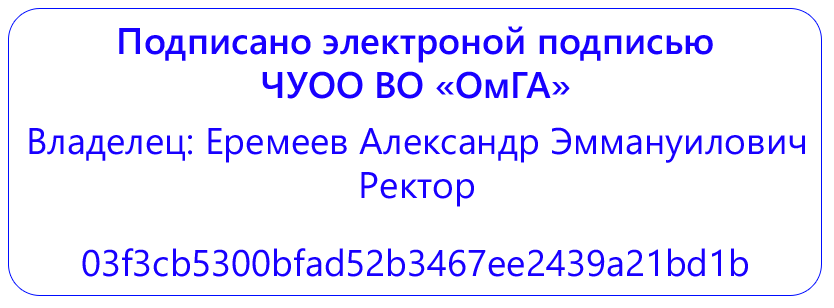 Частное учреждение образовательная организация высшего образования
«Омская гуманитарная академия»№ДатаВид деятельностиПодпись руководителя практики от принимающей организациио выполнении123456789101112Профильная организация:Профильная организация:Организация:__________________________________(полное наименование)Адрес:____________________________________________________________(наименование должности, фамилия, имя, отчество (при наличии)М.П. (при наличии) Частное учреждение образовательная организация высшего образования «Омская гуманитарная академия»,(полное наименование)Адрес: 644105, г.Омск, ул. 4 Челюскинцев,2А,                                                                   __________________________________________(наименование должности, фамилия, имя, отчество (при наличии)М.П. (при наличии) Частное учреждение образовательная организация высшего образования «Омская гуманитарная академия»,(полное наименование)Адрес: 644105, г.Омск, ул. 4 Челюскинцев,2А,                                                                   __________________________________________(наименование должности, фамилия, имя, отчество (при наличии)М.П. (при наличии)№Сроки проведенияПланируемые работыИнструктаж по технике безопасностиОписание рабочего места в организации/учрежденииАнализ лексико-грамматические фонетические особенности диалектаАнализ композиции диалектного текста. Жанровыми особенностями диалектных  текстов.Подготовить и систематизировать материалы, полученные в ходе практики.Анализ лексико-грамматические фонетические особенности диалектного текстаАнализ композиции диалектного текста. Жанровыми особенностями диалектных  текстов.Подготовить и систематизировать материалы, полученные в ходе практикиАнализ лексико-грамматических, фонетических особенностей диалектного текста n.Подготовка и предоставление отчета о прохождении практики.